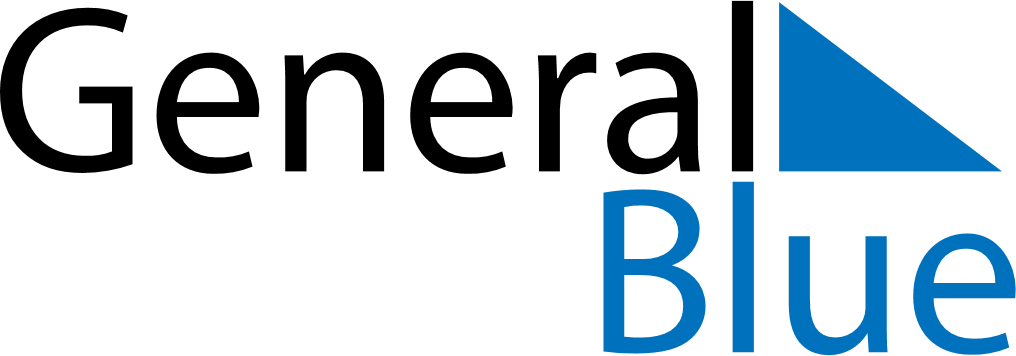 December 2022December 2022December 2022December 2022Antigua and BarbudaAntigua and BarbudaAntigua and BarbudaSundayMondayTuesdayWednesdayThursdayFridayFridaySaturday1223456789910V.C Bird DayV.C Bird Day111213141516161718192021222323242526272829303031Christmas DayBoxing DayChristmas Day (substitute day)